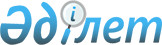 О внесении изменения в постановление акимата Атбасарского района от 12 января 2017 года № а-1/13 "Об утверждении государственного образовательного заказа на дошкольное воспитание и обучение, размера подушевого финансирования и родительской платы на 2017 год"
					
			Утративший силу
			
			
		
					Постановление акимата Атбасарского района Акмолинской области от 25 апреля 2017 года № а-4/138. Зарегистрировано Департаментом юстиции Акмолинской области 24 мая 2017 года № 5960. Утратило силу постановлением акимата Атбасарского района Акмолинской области от 2 октября 2017 года № а-9/389
      Сноска. Утратило силу постановлением акимата Атбасарского района Акмолинской области от 02.10.2017 № а-9/389 (вводится в действие со дня официального опубликования).

      Примечание РЦПИ.

      В тексте документа сохранена пунктуация и орфография оригинала.
      В соответствии с Законом Республики Казахстан от 23 января 2001 года "О местном государственном управлении и самоуправлении в Республике Казахстан", акимат Атбасарского района ПОСТАНОВЛЯЕТ:
      1. Внести в постановление акимата Атбасарского района от 12 января 2017 года № а-1/13 "Об утверждении государственного образовательного заказа на дошкольное воспитание и обучение, размера подушевого финансирования и родительской платы на 2017 год" (зарегистрировано в Реестре государственной регистрации нормативных правовых актов № 5743, опубликовано в газетах "Атбасар", "Простор" 17 февраля 2017 года) следующее изменение:
      приложение постановления изложить в новой редакции согласно приложению к настоящему постановлению.
      2. Настоящее постановление вступает в силу со дня государственной регистрации в Департаменте юстиции Акмолинской области и вводится в действие со дня официального опубликования. Государственный образовательный заказ на дошкольное воспитание и обучение, размер подушевого финансирования и родительской платы
по Атбасарскому району на 2017 год
      продолжение таблицы:
					© 2012. РГП на ПХВ «Институт законодательства и правовой информации Республики Казахстан» Министерства юстиции Республики Казахстан
				
      Аким района

А.Никишов
Утверждено
постановлением акимата
Атбасарского района
Акмолинской области
от 25.04. 2017 года
№ а-4/138
Наименование
Режим работы дошкольной организации
Режим работы дошкольной организации
Наименование
С полным днем пребывания, сумма тыс.тенге
С неполным днем пребывания, сумма тыс.тенге
1
2
3
1
Дневной развивающий мини – центр при коммунальном государственном учреждении "Средняя школа № 1 отдела образования Атбасарского района"
6092,0
2
Дневной развивающий мини – центр при коммунальном государственном учреждении "Средняя школа № 2 отдела образования Атбасарского района"
8820,0
3
Дневной развивающий мини – центр при коммунальном государственном учреждении "Средняя школа № 4 отдела образования Атбасарского района"
6498,0
4
Дневной развивающий мини – центр при коммунальном государственном учреждении "Средняя школа № 6 отдела образования Атбасарского района"
5686,0
5
Дневной развивающий мини – центр при коммунальном государственном учреждении "Средняя школа № 8 с предшкольным интернатом отдела образования Атбасарского района"
6092,0
6
Дошкольный мини – центр при коммунальном государственном учреждении "Борисовская средняя школа отдела образования Атбасарского района"
2031,0
7
Дошкольный мини – центр при государственном учреждении "Есенгельдинская средняя школа отдела образования Атбасарского района"
5076,0
8
Дошкольный мини – центр при коммунальном государственном учреждении "Адырская основная школа отдела образования Атбасарского района"
3046,0
9
Дошкольный мини – центр при коммунальном государственном учреждении "Мариновская средняя школа отдела образования Атбасарского района"
6092,0
9
Дошкольный мини – центр при коммунальном государственном учреждении "Мариновская средняя школа отдела образования Атбасарского района"
2031,0
10
Дошкольный мини – центр при коммунальном государственном учреждении "Ново – Александровская средняя школа №1 отдела образования Атбасарского района"
6092,0
11
Дошкольный мини – центр при коммунальном государственном учреждении "Тимашевская средняя школа отдела образования Атбасарского района"
5076,0
12
Дошкольный мини – центр при государственном учреждении "Сочинская средняя школа отдела образования Атбасарского района"
6092,0
13
Дошкольный мини – центр при государственном учреждении "Сергеевская средняя школа отдела образования Атбасарского района"
6092,0
14
Дошкольный мини – центр при коммунальном государственном учреждении "Ново - Самарская средняя школа отдела образования Атбасарского района"
3557,0
14
Дошкольный мини – центр при коммунальном государственном учреждении "Ново - Самарская средняя школа отдела образования Атбасарского района"
1219,0
15
Дошкольный мини – центр при коммунальном государственном учреждении "Поповская начальная школа отдела образования Атбасарского района"
1523,0
16
Дошкольный мини – центр при государственном учреждении "Родионовская основная школа отдела образования Атбасарского района"
1523,0
17
Дошкольный мини – центр при коммунальном государственном учреждении "Бейсхазретская основная школа отдела образования Атбасарского района"
1523,0
18
Дошкольный мини – центр при государственном учреждении "Магдалиновская начальная школа отдела образования Атбасарского района"
1015,0
19
Дошкольный мини – центр при коммунальном государственном учреждении "Ново – Мариновская основная школа отдела образования Атбасарского района"
4061,0
20
Дошкольный мини – центр при коммунальном государственном учреждении "Сепеевская средняя школа отдела образования Атбасарского района"
5076,0
21
Дошкольный мини – центр при коммунальном государственном учреждении "Тельманская средняя школа отдела образования Атбасарского района"
2030,0
22
Дошкольный мини – центр №2 при коммунальном государственном учреждении "Новосельская средняя школа отдела образования Атбасарского района"
3858,0
23
Государственное коммунальное казенное предприятие "Ясли – сад № 1 "Карлыгаш" отдела образования Атбасарского района
8593,0
24
Государственное коммунальное казенное предприятие "Детский– сад № 4 "Еркежан" отдела образования Атбасарского района
42965,0
25
Государственное коммунальное казенное предприятие "Детский – сад № 5 "Алтын – Бесик" отдела образования
100253,0
Итого:
239117,0
12895,0
Количество воспитанников организаций дошкольного воспитания и обучения
Размер подушевого финансирования дошкольных организаций в месяц (в тенге)
Размер родительской платы в дошкольных организациях образования в месяц (в тенге)
Средняя стоимость расходов на одного воспитанника в месяц (в тенге)
Количество воспитанников организаций дошкольного воспитания и обучения
Размер подушевого финансирования дошкольных организаций в месяц (в тенге)
Размер родительской платы в дошкольных организациях образования в месяц (в тенге)
Средняя стоимость расходов на одного воспитанника в месяц (в тенге)
4
5
6
7
30
16921,6
12145
16921,6
60
16921,6
12145
16921,6
32
16921,6
12145
16921,6
28
16921,6
12145
16921,6
30
16921,6
12145
16921,6
20
8460,8
6500
8460,8
25
16921,6
12145
16921,6
15
16921,6
12145
16921,6
30
16921,6
12145
16921,6
20
8460,8
6500
8460,8
30
16921,6
12145
16921,6
25
16921,6
12145
16921,6
30
16921,6
12145
16921,6
30
16921,6
12145
16921,6
28
16921,6
12145
16921,6
12
8460,8
6500
8460,8
15
8460,8
6500
8460,8
15
8460,8
6500
8460,8
15
8460,8
6500
8460,8
10
8460,8
6500
8460,8
20
16921,6
12145
16921,6
25
16921,6
12145
16921,6
20
8460,8
6500
8460,8
19
16921,6
12145
16921,6
30
23869
12145
23869
150
23869
12145
23869
350
23869
12145
23869
1114